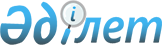 Об утверждении правил изъятия, консервации, проведения трансплантации тканей и (или) органов (части органов) от человека к человеку, от трупа к человеку и от животного к человеку
					
			Утративший силу
			
			
		
					Приказ Министра здравоохранения Республики Казахстан от 19 сентября 2006 года N 415. Зарегистрирован в Министерстве юстиции Республики Казахстан 24 октября 2006 года N 4429. Утратил силу приказом Министра здравоохранения Республики Казахстан от 30 октября 2009 года N 623

      Сноска. Утратил силу приказом Министра здравоохранения РК от 30.10.2009 N 623 (порядок введения в действие см. п. 5).      В соответствии с  Законом Республики Казахстан "Об охране здоровья граждан"  ПРИКАЗЫВАЮ: 

      1. Утвердить Правила изъятия, консервации, проведения трансплантации тканей и (или) органов (части органов) от человека к человеку, от трупа к человеку и от животного к человеку согласно приложению к настоящему приказу. 

      2. Руководителям департаментов здравоохранения областей, городов Астана и Алматы (по согласованию), республиканских организаций здравоохранения: 

      1) обеспечить порядок изъятия и трансплантации органов и тканей от человека к человеку, от трупа к человеку и от животных к человеку в соответствии вышеуказанными правилами; 

      2) создать группы забора и консервации донорских органов в областных (городских) многопрофильных больницах, имеющих отделения реанимации и интенсивной терапии и создать соответствующие условия для их работы; 

      3) обеспечить группы забора органов дежурной автомашиной скорой медицинской помощи на время забора и транспортировки органов, экспресс-диагностическими тестами для диагностики сифилиса, ВИЧ инфекции и гепатитов; 

      4) обеспечить своевременное оповещение руководителями медицинских организаций Республиканского центра трансплантации при РГКП "Национальный научный центр хирургии им. А.Н. Сызганова" о наличии потенциального донора; 

      5) обеспечить дальнейшее лечение больных после пересадки почки в медицинских организациях, имеющих отделения гемодиализа. 

      3. Департаменту лечебно-профилактической работы Министерства здравоохранения Республики Казахстан (Байсеркин Б.С.) направить настоящий приказ на государственную регистрацию в Министерство юстиции Республики Казахстан. 

      4. Департаменту организационно-правовой работы Министерства здравоохранения Республики Казахстан (Акрачкова Д.В.) направить настоящий приказ на официальное опубликование после его государственной регистрации в Министерстве юстиции Республики Казахстан. 

      5. Контроль за исполнением настоящего приказа возложить на вице-министра здравоохранения Аканова А.А. 

      6. Настоящий приказ вводится в действие со дня официального опубликования.       Министр 

Приложение                  

к приказу Министра здравоохранения     

Республики Казахстан            

от 19 сентября 2006 года N 415       

  Правила изъятия, консервации, проведения трансплантации 

тканей и (или) органов (части органов) от человека к человеку, 

от трупа к человеку и от животного к человеку 

   1. Общие положения 

      1. Настоящие правила разработаны в целях реализации  Закона Республики Казахстан "Об охране здоровья граждан" (далее - Закон). K090193

      2. Трансплантация (пересадка) органов и (или) тканей человека является средством спасения жизни и восстановления здоровья граждан и должна осуществляться на основе соблюдения законодательства Республики Казахстан и прав человека. 

      3. Определение показаний и противопоказаний к трансплантации органов и тканей проводится консилиумом врачей соответствующей организации, исходя из характера основного заболевания, степени функциональной недостаточности пораженных органов и тканей, наличия осложнений, сопутствующих заболеваний. 

      4. Трансплантация тканей и органов осуществляется строго по показаниям с письменного согласия реципиента, либо законного представителя несовершеннолетнего реципиента, либо реципиента, признанного судом недееспособным. 

      5. Живым донором по трансплантации может быть лицо, находящееся с реципиентом в генетической связи или имеющее с ним тканевую совместимость, прошедшее всестороннее медицинское обследование и получившее заключение консилиума врачей-специалистов о возможности изъятия у него тканей и (или) органов (части органа). Исключения могут иметь место в случае пересадки костного мозга. 

      6. Изъятие органов и (или) тканей у живого донора допустимо только в случае, если его здоровью по заключению консилиума врачей-специалистов не будет причинен значительный вред. 

      7. У живого донора может быть изъят для трансплантации только один из парных органов, часть органа или ткань, отсутствие которых не влечет за собой необратимого расстройства здоровья. 

      8. Изъятие органов и (или) тканей у живого донора, являющегося несовершеннолетним и (или) недееспособным лицом, возможно только при одновременном соблюдении следующих условий: 

      1) согласие его законных представителей, получивших необходимую информацию о состоянии здоровья в соответствии со статьей 14 Закона; K090193

      2) отсутствие другого совместимого донора, способного дать соответствующее согласие; 

      3) реципиент является братом или сестрой донора; 

      4) трансплантация призвана сохранить жизнь реципиента; 

      5) потенциальный донор не возражает против изъятия. 

      9. Донор имеет право получать лечение, в том числе медикаментозное, в организации здравоохранения в связи с проведенным хирургическим вмешательством по изъятию тканей и (или) органов (части органов) в рамках гарантированного объема бесплатной медицинской помощи. 

      10. Изъятие органов и тканей от умерших лиц для целей трансплантации может быть произведено при условии отсутствия письменного несогласия на такое изъятие, данного лицом при жизни или его супругом (супругой), близким родственником и (или) законным представителем на момент изъятия органов и (или) тканей. 

      11. Изъятие и консервация органов и тканей проводятся в организациях здравоохранения со строгим соблюдением правил асептики и антисептики. 

      12. Изъятие органов и тканей от трупов с целью консервации и трансплантации в судебно-медицинских и патологоанатомических учреждениях допускается в случаях, если оно не препятствует правильной диагностике причин смерти. 

      13. Допускается изъятие органов и тканей у животных в целях их трансплантации человеку. 

      14. Пересадка органов и (или) тканей от животного человеку производится по строгим медицинским показаниям и допустима только в случае, если здоровью человека, по заключению консилиума врачей-специалистов, не будет причинен вред. 

      15. Заготовку органов и тканей, их дальнейшую трансплантацию осуществляют врачи, прошедшие необходимую специализацию по профилю и имеющие на это специальное разрешение (сертификат специалиста), утвержденное уполномоченным органом в области здравоохранения. 

      16. Сведения о доноре, реципиенте и проведенных операциях - трансплантации органов, изъятию, заготовке и консервации донорских органов разглашению не подлежат. 

      17. Реципиент имеет право получать лечение, в том числе медикаментозное, в организации здравоохранения в связи с проведенным хирургическим вмешательством в рамках гарантированного объема бесплатной медицинской помощи. 

  2. Порядок изъятия органов и тканей у доноров-трупов 

      18. Донорами для клинической трансплантации органов и тканей могут быть лица, у которых констатирована биологическая смерть, зафиксированная консилиумом врачей-специалистов, в состав которого должен входить судебно-медицинский эксперт и не могут входить лица, производящие изъятие и трансплантацию. 

      19. После констатации биологической смерти возможно проведение изъятия органов и тканей у донора-трупа. 

      20. Руководители и врачи клинических отделений, в том числе отделений анестезиологии и реанимации, в кратчайшие сроки информируют службу заготовок и типирования донорских органов о наличии потенциального донора. 

      21. При изъятии донорских органов и тканей обязательно участие судебно-медицинского эксперта, который обеспечивает соблюдение судебно-медицинских нормативов. В случае насильственной смерти донора, судебно-медицинский эксперт, присутствующий при изъятии органов и тканей, производит судебно-медицинское вскрытие трупа. 

      22. Изъятие донорских органов и тканей оформляется актом об изъятии органов и тканей у донора-трупа для трансплантации согласно приложению к настоящим Правилам. Акт должен быть подписан врачом-реаниматологом, судебно-медицинским экспертом, а так же врачом-хирургом, производившим изъятие. Об изъятии донорских органов и тканей делается запись в истории болезни умершего и в акте судебно-медицинской экспертизы трупа. 

      23. При изъятии органов и тканей обезображивать донор-труп запрещается. 

Приложение                    

к Правилам изъятия, консервации,        

проведения трансплантации тканей        

и (или) органов (части органов)         

от человека к человеку, от трупа        

к человеку и от животного            

к человеку                                                  АКТ 

             об изъятии органов и тканей у донора-трупа 

                         для трансплантации       1. Изъятие донорских органов и тканей (почки, сердца, 

легкие, печень и т.д.) ___________________________________________ 

произведено после констатации смерти (смерть мозга) больного по 

разрешении _______________________________________________________ 

      2. Производил (и) изъятие донорских органов и тканей врач 

(и) - хирург (и) _________________________________________________ 

                   (наименование организации, должность, Ф.И.О.) 

      3. Способ изъятия донорских органов (описание 

инструментальных вмешательств и операции)_________________________ 

__________________________________________________________________ 

__________________________________________________________________ 

      4. При изъятии донорских органов и тканей присутствовали: 

      судебно-медицинский эксперт__________________________ 

      реаниматолог ________________________________________ 

      5. Куда помещен и кому переданы донорские органы и ткани ___ 

__________________________________________________________________ 

__________________________________________________________________ 

      6. Время начала изъятия ____________________________________ 

      7. Время окончания изъятия _________________________________ 

      Подписи: Реаниматолог 

               Судебно-медицинский эксперт 

               Врач(и) - хирург(и) 
					© 2012. РГП на ПХВ «Институт законодательства и правовой информации Республики Казахстан» Министерства юстиции Республики Казахстан
				